Nova termorresistência para superfície de tubo: 
Um instrumento com dimensões reduzidas não intrusivo ao processoIperó, Agosto 2017. 
Como um ponto de medição não invasivo, a nova termorresistência para superfície de tubo, modelo TR57-M oferece grande versatilidade, como por exemplo, no retrofit de máquinas ou medições temporárias. O instrumento com dimensões reduzidas, pode ser instalado em ambientes extremamente críticos.O modelo TR57-M é fixado ao tubo usando um adaptador e a conexão elétrica é feita por meio de um conector circular M12x1. Um elemento de medição com mola de compressão assegura um contato constante do sensor com a superfície. O sensor é isolado da temperatura ambiente através do revestimento de silicone no adaptador do tubo.Esta termorresistência dispõem do grau de proteção IP67, e a faixa de medição de -20 °C … +150 °C. Ela pode ser fornecida com sinal de saída do sensor ou com transmissor de temperatura integrado. O elemento de medição da TR57-M pode ser removido para calibração.Número de caracteres: 856Palavra-chave: TR57-MWIKA do Brasil Indústria e Comércio Ltda.Av. Ursula Wiegand, 0318560-000 Iperó, SP BrasilTel. +55 15 3459-9700Fax +55 15 3266-1169vendas@wika.com.brwww.wika.com.brFoto corporativa WIKA:Nova termorresistência para superfície de tubo WIKA, modelo TR57-M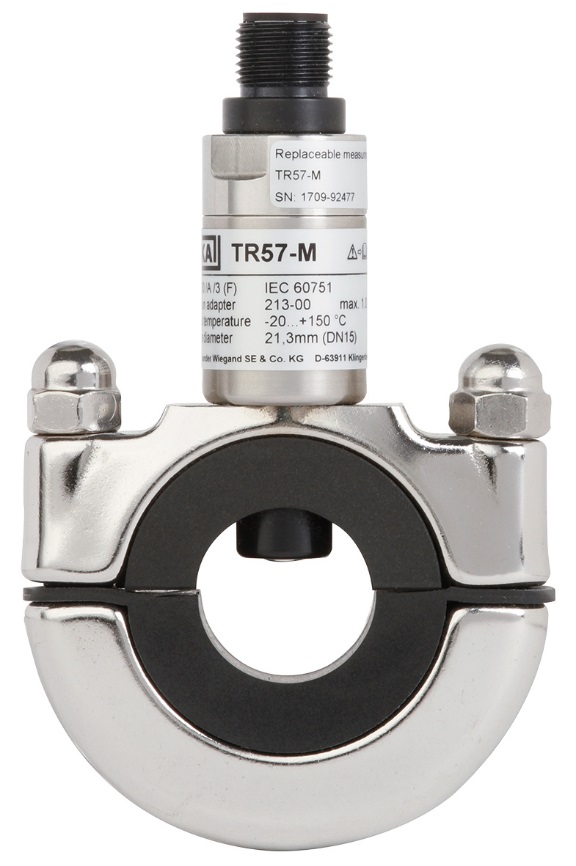 Editado por:WIKA do Brasil Indústria e Comércio Ltda.Thaís Mota e Ismael DuarteMarketing ServicesAv. Ursula Wiegand, 0318560-000 Iperó, SP BrasilTel. +55 15 3459-9765/9769Fax +55 15 3266-1169t.mota@wika.com.brwww.wika.com.brWIKA press release 07/2017